ALLEGATO 2: Requisiti di accesso e di ammissibilità Spett. REGIONE PUGLIADIREZIONE Dipartimento Turismo, Economia della Cultura e Valorizzazione del Territorio Lungomare Starita, 4 – Fiera del Levante Pad. 107 - 70123 BARIdirettore.dipartimentoturismocultura@pec.rupar.puglia.it DICHIARAZIONE SOSTITUTIVA DELL’ATTO DI NOTORIETÀ(art. 47 del D.P.R. 28.12.2000, n. 445)Oggetto: AVVISO PUBBLICO  -  FONDO SPECIALE CULTURA E PATRIMONIO CULTURALE (art. 15 L.R. 40/2016)  l’annualità 2021 – dichiarazione del possesso dei requisiti di accesso e di ammissibilitàIl/La sottoscritto/a nato/a a	Prov.   	Il 	Codice Fiscaleresidente a	Prov.	via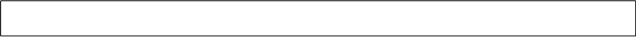 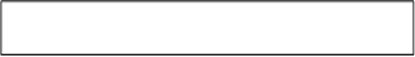 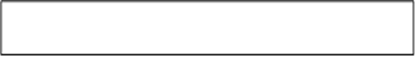 in qualità di Legale Rappresentante diCodice Fiscale 	Partiva IVAcon Sede Legale in                                        	Prov.           	CAP  via	n.e Sede Operativa in	Prov.	CAP  tel		PECconsapevole che le dichiarazioni mendaci, in applicazione dell’art. 76 del D.P.R. 445/2000, sono punite ai sensi del codice penale e delle leggi speciali in materia e che comunque comportano la decadenza dai benefici eventualmente conseguiti con il provvedimento emanato sulla base della dichiarazione non veritiera, DICHIARA CHE il soggetto proponente che rappresentaè senza fini di lucro;è legalmente costituito con atto registrato alla data di pubblicazione del presente avviso;è in regola con gli obblighi relativi al pagamento dei contributi previdenziali e assistenziali a favore dei lavoratori (DURC);è in regola con la normativa antimafia; possiede la capacità di contrarre con la pubblica amministrazione, nel senso che nei confronti del soggetto proponente non sia stata applicata la sanzione interdittiva di cui all’art. 9, comma 2, lett. c), del decreto legislativo 8 giugno 2001 n. 231 e ss.mm.ii., o altra sanzione che comporti il divieto di contrarre con la pubblica amministrazione;ha sede destinataria dell’intervento nel territorio regionale;è intestatario di un conto corrente postale o bancario sul quale devono transitare tutte le spese e gli incassi del progetto, ai fini della tracciabilità dei flussi finanziari di cui all’art. 3 della L. n. 136/2010 e ss.mm.ii.;non è stato destinatario, di procedimenti amministrativi connessi ad atti di revoca di finanziamenti;non è stato destinatario di procedimenti amministrativi di riduzione del contributo da parte di una delle Sezioni del Dipartimento Turismo, Economia della Cultura e Valorizzazione del Territorio, a fronte dei quali non abbia ancora provveduto alla restituzione di quanto eventualmente percepito, o non abbia avviato una procedura di restituzione rateizzata;non è stato condannato con sentenza passata in giudicato;non è stato oggetto di ulteriori finanziamenti regionali, derivanti dalla partecipazione ad avvisi o bandi nel corso del 2021;osserva gli obblighi dei contratti collettivi di lavoro e rispettare la normativa in materia di prevenzione degli infortuni sui luoghi di lavoro, salute e sicurezza sui luoghi di lavoro, pari opportunità, contrasto del lavoro irregolare (ai sensi della L.R. n. 28/2016);DICHIARA INOLTRE CHEle spese per le quali si chiede il contributo non sono state oggetto di altra fonte di finanziamento, e SI IMPEGNA a non richiedere per le stesse spese ulteriori rimborsi da soggetti terzi.Firma digitale / timbro e firma del legale rappresentante / Data e luogo___________________________					_________________________